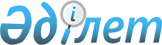 Об объявлении чрезвычайной ситуации объектового масштаба
					
			Утративший силу
			
			
		
					Решение акима Аягозского района Восточно-Казахстанской области от 20 сентября 2019 года № 1. Зарегистрировано Департаментом юстиции Восточно-Казахстанской области 23 сентября 2019 года № 6170. Утратило силу решением акима Аягозского района Восточно-Казахстанской области от 26 марта 2020 года № 2.
      Сноска. Утратило силу решением акима Аягозского района Восточно-Казахстанской области от 26.03.2020 № 2 (вводится в действие по истечении десяти календарных дней после дня его первого официального опубликования).

      Примечание ИЗПИ.

      В тексте документа сохранена пунктуация и орфография оригинала.
      В соответствии с подпунктом 13) пункта 1 статьи 33 Закона Республики Казахстан от 23 января 2001 года "О местном государственном управлении и самоуправлении в Республике Казахстан", статьей 48 и подпунктом 2) пункта 2 статьи 50 Закона Республики Казахстан от 11 апреля 2014 года "О гражданской защите", постановлением Правительства Республики Казахстан от 2 июля 2014 года № 756 "Об установлении классификации чрезвычайных ситуации природного и техногенного характера" и на основании протокола № 8 от 9 сентября 2019 года на заседании комиссии по предупреждению и ликвидации чрезвычайных ситуаций Аягозского района Восточно-Казахстанской области, аким Аягозского района РЕШИЛ:
      1. В связи с возможной угрозой возникновения аварийной ситуации в здании общеобразовательной средней школы имени "С. Нугманова" села Оркен Оркенского сельского округа Аягозского района, объявить на объекте чрезвычайную ситуацию объектового масштаба.
      2. Руководителем ликвидации чрезвычайной ситуации назначить заместителя акима Аягозского района Нукибаева Б.
      3. Контроль за исполнением настоящего решения оставляю за собой.
      4. Настоящее решение вводится в действие по истечении десяти календарных дней после дня его первого официального опубликования.
					© 2012. РГП на ПХВ «Институт законодательства и правовой информации Республики Казахстан» Министерства юстиции Республики Казахстан
				
      Аким района

Д. Оразбаев
